高元龙同志先进事迹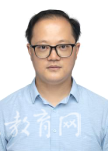 高元龙，男，汉族，1980年7月出生，中共党员，安徽三联学院副教授，获安徽省优秀教师、安徽省委讲师团专家库青年宣讲名师、安徽三联学院教学名师、安徽省高校思想政治理论课教师党史说课暨教学展示比赛“二等奖”、安徽三联学院“一星级教师”等荣誉奖励。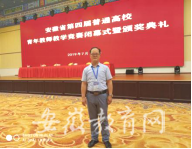 从教十七年来，高元龙在高校思想政治理论课的三尺讲台之上辛勤耕耘，以团结奋进的精神激励大学生奋发向上，以共产党员的忠诚和创新精神促进党的创新理论走进寻常百姓家。在学生评教的评语中经常有这样的话，“高老师讲课生动有趣”“责任心强”“认真负责、催人奋进”。多年来，高元龙反复提醒自己，“为什么当老师、当什么样的老师，怎样当好老师”。以“四有好老师”标准严格要求自己  潜心教书育人自走上三尺讲台之时，高元龙就经常问自己：“我是谁”“我要当什么样的老师”“怎样才是好老师”？带着焦虑和疑问，高元龙下定决心要当就当让党和人民放心的好老师，当让学生信赖和爱戴的好老师。十七年来，高元龙时刻不忘“学高为师、行为世范”的教师入职宣誓，坚持专心教学，潜心育人。通过请教老教师、加强备课、利用课前课后与学生的交流沟通、打磨教学基本功等，高元龙逐步认识到教师职业的神圣源于育人使命的艰巨和光荣，尤其做学生的思想教育工作更需要用心用情，要善于说理谈感情导方向。印象中最深刻的一节思政课是“我的理想是当农民”。在一次“理想信念”的课间休息期间，讲台上收到一张普通而又特别的匿名小纸条——“我想当农民”。小纸条主要反映内容是：一位来自安徽山区农村的大学生，曾经在小学4年级时向班主任老师和同学说他的愿望是长大了要当一名农民后，结果成了老师和同学眼中的“特殊学生”，导致这位学生很迷茫，所以提出问题：“难道当农民不能是理想吗”？在看到这条信息的惊讶之余，高元龙专门组织了一次“我的理想是当农民”的课堂专题教学，阐述了“当农民”理想的丰富内涵和重要意义。课后不久，那位同学主动联系了高元龙老师，非常感激这次特殊的课堂活动，也解释了自己“当农民”的理想，并表示毕业后要回老家做一名和父辈不一样的“农民”。通过这件事让高元龙更深刻地懂得，教人者必先育己，人民教师既要做好教书匠的工作，更要做学生成长成才的“大先生”，教学生为人为学为事，构建科学健康的精神家园。强化责任意识  提高教育教学能力水平打铁必须自身硬。做大学生的思想政治教育工作首先要求教育者要有丰富和健康的精神世界，要练就过硬的教学基本功，要让思想政治教育既有意义又有意思，使学生能在其中有获得感、幸福感，进而终生受益。为此，高元龙在做好常规教学工作的同时，认真做好教研科研工作，再把研究成果转化为教学资源。截至目前，他累计在《黑龙江高教研究》《职业技术教育》等刊物上公开发表教科研论文近20篇，主持省级项目2项，参与省级项目若干项。对教师职业的热爱和高度的责任感，让高元龙形成了独有的教学风格，轻松而不失严肃性，幽默风趣中透着思想性，热情激昂中熏染大学生的精神世界。通过多次参加全省相关的教学基本功比赛，让本来性格偏内向，不善言谈的高元龙更加善于表达，并在比赛中取得了较好的名次。今年4月，高元龙参加了安徽省高校思想政治理论课教师党史说课暨教学展示比赛，讲授的《马克思主义基本原理概论》获得本科组“二等奖”的好成绩，后被推荐参加“全国高校思想政治理论课教学展示暨优秀课程观摩活动”。在高元龙看来，每场比赛除了是提升自己，为单位争得荣誉，也是给学生们树立一个榜样。高元龙总是提醒自己“既然老师是有理想有追求的，愿意为了理想而奔波，那么同学们就有了学习的榜样”“自己做不到就没有底气要求学生”，为此，他不断加强学习，提高理论水平，增强对马克思主义理论及其伟大事业的坚定信念。提高政治站位高度  促进思政课堂教学和理论宣讲相结合党的十九大以来，高元龙先后多次参与校内外以及全省的相关主题教育宣讲活动。曾先后入选安徽省“放飞新时代青春梦——十九大精神走进青年”百人宣讲团、安徽省委讲师团专家库青年宣讲名师、共青团安徽省委青年讲师团、安徽省“不忘初心、牢记使命”主题教育省级宣讲团、安徽省“举旗帜 送理论——党的十九届五中全会基层宣讲”省级专家宣讲团等。近年来，高元龙曾先后赴宿州市、阜阳市临泉县，以及周边的社区、学校等开展宣讲工作，宣讲受众包括在校大中专学生、社区居民、基层党政干部、高校青年教师、中小学教师等超过3000余人次，安徽卫视新闻联播等媒体栏目进行了相关报道。高元龙清楚地知道，宣讲工作饱含着党组织的信任，身上肩负着崇高的使命，必须在学懂弄通做实真信的基础上把党的心声传播到各界群众的心灵深处，对于青少年而言更是帮助其“扣好人生的第一颗扣子”，意义重大。给他印象最深的一场宣讲是在合肥市新站区八联社居委，在持续90余分钟的报告会上除了弥漫的烟草味外，没有一人中途离场或是场内喧哗，很多居民不时会心地点头微笑。会后，党支部书记告诉高元龙，“这些农村的中老年党员群众能安安静静地听完你的报告，说明你讲得对他们的味”。他最感动的一场宣讲是2018年1月4日在安徽三联学院护理学院的宣讲，因为大雪封路迟到了2个多小时，但是近300名同学依然聆听地热情高涨。十七年来，高元龙始终把做让党和人民满意的好老师作为自己的职业理想，践行“学高为师、行为世范”的教师入职宣誓，在三尺讲台上辛勤耕耘。 